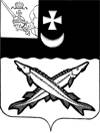 АДМИНИСТРАЦИЯ БЕЛОЗЕРСКОГО МУНИЦИПАЛЬНОГО ОКРУГА ВОЛОГОДСКОЙ ОБЛАСТИ П О С Т А Н О В Л Е Н И ЕОт  22.05.2023  № 640О внесении изменений  и дополнений  в постановление администрацииокруга от 15.03.2023 №323В соответствии с Федеральным законом от 06.10.2003 № 131-ФЗ «Об общих принципах организации местного самоуправления в Российской Федерации», Трудовым кодексом Российской Федерации, в целях повышения  эффективности работы муниципальных, казенных, автономных учреждений  и муниципальных казенных предприятий округа и обеспечения равного доступа граждан к управлению учреждениями, предприятиями, а также отбора на должности руководителей граждан,  обладающих необходимыми профессиональными качествамиПОСТАНОВЛЯЮ:1. Внести в постановление администрации округа от 15.03.2023 №323 «Об утверждении Положения о проведении конкурса на замещение  вакантной должности руководителя муниципального учреждения округа» следующие изменения и дополнения:1.1. Наименование постановления изложить в следующей редакции:  «Об утверждении Положения о проведении конкурса на замещение  вакантной должности руководителя муниципального, казенного, автономного учреждения, муниципального казенного предприятия округа»;1.2. в пункте 1 постановления слова «муниципального учреждения» заменить словами «муниципального, казенного, автономного учреждения, муниципального казенного предприятия округа»;1.3. в пункте 3  постановления слова «муниципального учреждения» заменить словами «муниципального, казенного, автономного учреждения, муниципального казенного предприятия округа»;1.4. в наименовании и по тексту Положения   слова «муниципального учреждения» заменить словами «муниципального, казенного, автономного учреждения, муниципального казенного предприятия округа» в соответствующих падежах.2.Рекомендовать руководителям структурных подразделений администрации округа со статусом юридического лица, которые исполняют функции и полномочия учредителя муниципальных, казенных, автономных учреждений и муниципальных казенных предприятий руководствоваться при проведении  конкурса настоящим Положением.4. Настоящее постановление подлежит опубликованию в газете «Белозерье» и размещению на официальном сайте Белозерского муниципального округа в информационно-телекоммуникационной сети «Интернет».Глава округа:                                                                         Д.А. Соловьев